         [АРАР                                                     РЕШЕНИЕ«29» марта  2019 й.          №   27-55-2                  «29» марта  2019 г.          }рге [ый=ы ауылы                                                                        с. Верхние КигиОб утверждении Положения об установлении квалификационныхтребований для замещения должностей муниципальной службыв сельском поселении Верхнекигинский сельсовет муниципального района Кигинский район Республики Башкортостан В соответствии с Федеральным законом от 02.03.2007 № 25-ФЗ «О муниципальной службе в Российской Федерации» и Законом Республики Башкортостан от 16.07.2007 № 453-з «О муниципальной службе в Республике Башкортостан», в целях установления квалификационных требований для замещения должностей муниципальной службы в сельском поселении Верхнекигинский сельсовет муниципального района Кигинский район Республики Башкортостан, Совет сельского поселения Верхнекигинский сельсовет муниципального района Кигинский район Республики Башкортостан  р е ш и л:1. Утвердить Положение об установлении квалификационных требований для замещения должностей муниципальной службы в сельском поселении Верхнекигинский сельсовет  муниципального района Кигинский район Республики Башкортостан (приложение).2. Установить, что настоящее решение вступает в силу со дня официального опубликования.3. Считать утратившим силу решение Совета сельского поселения от 15.06.2016 года № 27-10-5 « Об утверждении Положения о муниципальной службе в сельском поселении Верхнекигинский сельсовет муниципального района  Кигинский район Республики Башкортостан.4. Контроль над исполнением настоящего решения возложить на постоянную комиссию Совета сельского поселения Верхнекигинский сельсовет  муниципального района Кигинский район Республики Башкортостан.Председатель Совета 		                                                                 Н.А.ШамиевУтвержденорешением Совета сельского поселения Верхнекигинский сельсовет муниципального района Кигинский район Республики Башкортостан №_______________от «___»_________ 20___г.ПОЛОЖЕНИЕоб установлении квалификационных требований для замещениядолжностей муниципальной службы в сельском поселении Верхнекигинский сельсовет муниципального района Кигинский район Республики Башкортостан1. Общие положения1.1. Положение об установлении квалификационных требований для замещения должностей муниципальной службы в сельском поселении Верхнекигинский сельсовет муниципального района Кигинский район Республики Башкортостан (далее - Положение) разработано в соответствии со статьей 9 Федерального закона от 02.03.2007 № 25-ФЗ «О муниципальной службе в Российской Федерации» и статьей 7 Закона Республики Башкортостан от 16.07.2007 № 453-з «О муниципальной службе в Республике Башкортостан».1.2. Для замещения должности муниципальной службы требуется соответствие квалификационным требованиям к уровню профессионального образования, стажу муниципальной службы или работы по специальности, направлению подготовки, знаниям и умениям, которые необходимы для исполнения должностных обязанностей, а также при наличии соответствующего решения представителя нанимателя (работодателя) - к специальности, направлению подготовки.1.3. Соответствие квалификационным требованиям является необходимым условием для поступления на муниципальную службу. Для замещения должностей муниципальной службы в сельском поселении Верхнекигинский сельсовет муниципального района Кигинский район Республики Башкортостан квалификационные требования являются неотъемлемой частью системы аттестации муниципальных служащих и включаются в их должностные инструкции, в которых конкретизируются требования к уровню и характеру профессиональных знаний и навыков, а также требования к специальности (специализации) профессионального образования в зависимости от функциональных особенностей замещаемой должности муниципальной службы. 1.4. Для замещения должности муниципальной службы, которая предусматривает в качестве основных обязанностей проведение правовой экспертизы муниципальных правовых актов и проектов муниципальных правовых актов, наличие высшего образования по специальности «Юриспруденция» является обязательным.2. Квалификационные требования к уровнюпрофессионального образования2.1. Квалификационные требования к уровню профессионального образования:1) по высшим и главным  должностям муниципальной службы - наличие высшего образования не ниже уровня специалитета, магистратуры;2) по ведущим должностям муниципальной службы -  наличие высшего образования;2) по старшим и младшим должностям муниципальной службы – наличие профессионального образования.2.2. Профессиональное образование должно быть по специальностям, позволяющим исполнять должностные обязанности по направлениям деятельности и соответствующим функциям и задачам, возложенным на конкретное структурное подразделение.2.3. Уровень профессионального образования подтверждается документом государственного образца о высшем или среднем профессиональном образовании.2.4. Документом, подтверждающим наличие специальности профессионального образования, позволяющего исполнять должностные обязанности по направлениям деятельности и соответствующим функциям и задачам, возложенным на конкретное структурное подразделение, может также выступать документ государственного образца о дополнительном (к высшему) образовании соответствующего профиля.3. Квалификационные требования к стажу муниципальной службыили стажу работы по специальности3.1. Для замещения должностей муниципальной службы устанавливаются следующие квалификационные требования:1) по высшим должностям муниципальной службы - стаж государственной и (или) муниципальной службы или стаж работы по специальности не менее 4 лет;2) по главным должностям муниципальной службы - стаж государственной и (или) муниципальной службы или стаж работы по специальности не менее 2 лет; 3) по ведущим, старшим и младшим должностям муниципальной службы - без предъявления требований к стажу. Управ.делами                                                                                         А.Р.ВалиеваБАШ[ОРТОСТАН РЕСПУБЛИКАҺЫНЫҢ[ЫЙҒЫ РАЙОНЫМУНИЦИПАЛ РАЙОНЫНЫҢҮРГЕ [ЫЙҒЫ АУЫЛ СОВЕТЫАУЫЛ СОВЕТЫ (Башkортостан Республикаһының [ыйғырайоны Үрге [ыйғы ауыл советы) БАШ[ОРТОСТАН РЕСПУБЛИКАҺЫНЫҢ[ЫЙҒЫ РАЙОНЫМУНИЦИПАЛ РАЙОНЫНЫҢҮРГЕ [ЫЙҒЫ АУЫЛ СОВЕТЫАУЫЛ СОВЕТЫ (Башkортостан Республикаһының [ыйғырайоны Үрге [ыйғы ауыл советы) 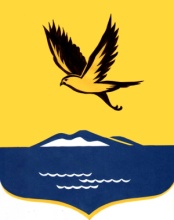 СОВЕТ СЕЛЬСКОГО ПОСЕЛЕНИЯВЕРХНЕКИГИНСКИЙ СЕЛЬСОВЕТМУНИЦИПАЛЬНОГО РАЙОНАКИГИНСКИЙ РАЙОНРЕСПУБЛИКИ БАШКОРТОСТАН(Верхнекигинский сельсовет Кигинскогорайона Республики Башкортостан)СОВЕТ СЕЛЬСКОГО ПОСЕЛЕНИЯВЕРХНЕКИГИНСКИЙ СЕЛЬСОВЕТМУНИЦИПАЛЬНОГО РАЙОНАКИГИНСКИЙ РАЙОНРЕСПУБЛИКИ БАШКОРТОСТАН(Верхнекигинский сельсовет Кигинскогорайона Республики Башкортостан)